В УФАС по Республике Алтай649000, Республика Алтай, г. Горно-Алтайскул. Ленина, 226 строение 2, этаж 2(38822) 5-11-57 Факс: (38822) 5-11-56E-mail: to04@fas.gov.ruЗаявитель:                                                       ООО «БОЖОК»142717, МО,  Ленинский район, пос. Развилка 11А, кв. 5  тел./факс.    +7 495 5066106ОГРН 1045000904145,  ИНН 5003048232,  КПП 500301001e-mail: bozhok_a@mail.ruисх.№ 2003 от 20.03.2020ЖАЛОБА НА ДЕЙСТВИЯ ОРГАНА ПО ВЕДЕНИЮ РЕЕСТРА ПРИ ОРГАНИЗАЦИИ И ПРОВЕДЕНИИ ЗАКУПКИАдрес официального сайта на котором   размещена информация о размещении    заказа:     www.zakupki.gov.ru  Номер извещения: № 037720000452000001Наименование процедуры: 		«проведение предварительного отбора подрядных организаций, претендующих на включение в реестр квалифицированных подрядных организаций, имеющих право принимать участие в закупках, предметом которых является оказание услуг и (или) выполнение работ по капитальному ремонту общего имущества многоквартирных домов на территории Республики Алтай»Обжалуемые действия____________________________Наша заявка (регистрационный номер заявки 3) отклонена с указанием: «Заявка на участие в предварительном отборе не соответствует требованиям, установленным пунктом 38 Положения, утв. ПП РФ от 01.07.2016 № 615»Считаем отклонение нашей заявки неправомерно, т.к. нами приложены к заявке все необходимые документы в соответствии с ПП РФ от 01.07.2016 № 615. Организатор торгов не указал конкретную причину, по которой наша заявка не соответствует требованиям. Нами были поданы заявки (с аналогичным комплектом документов) на предварительные оборы, по другим регионам Российской Федерации, такие как: по ТЮМЕНСКОЙ ОБЛАСТИ (извещение 016720000552000003), по ОРЛОВСКОЙ ОБЛАСТИ (извещение 035420000032000006), по ВОЛГОГРАДСКОЙ ОБЛАСТИ (извещение 012920000532000099). Все наши заявки успешно прошли отбор по вышеуказанным регионам в соответствии с ПП РФ от 01.07.2016 № 615. ПРОСИМРассмотреть настоящую жалобу по существу в порядке и сроки, установленные действующим законодательством Российской Федерации.Выдать органу по ведению реестра обязательное для исполнения предписание о совершении действий, направленных на устранение нарушений порядка организации и проведения торгов. Приложения к Жалобе:Документы подтверждающие полномочия на подачу жалобы (2 страницы) Директор	 				…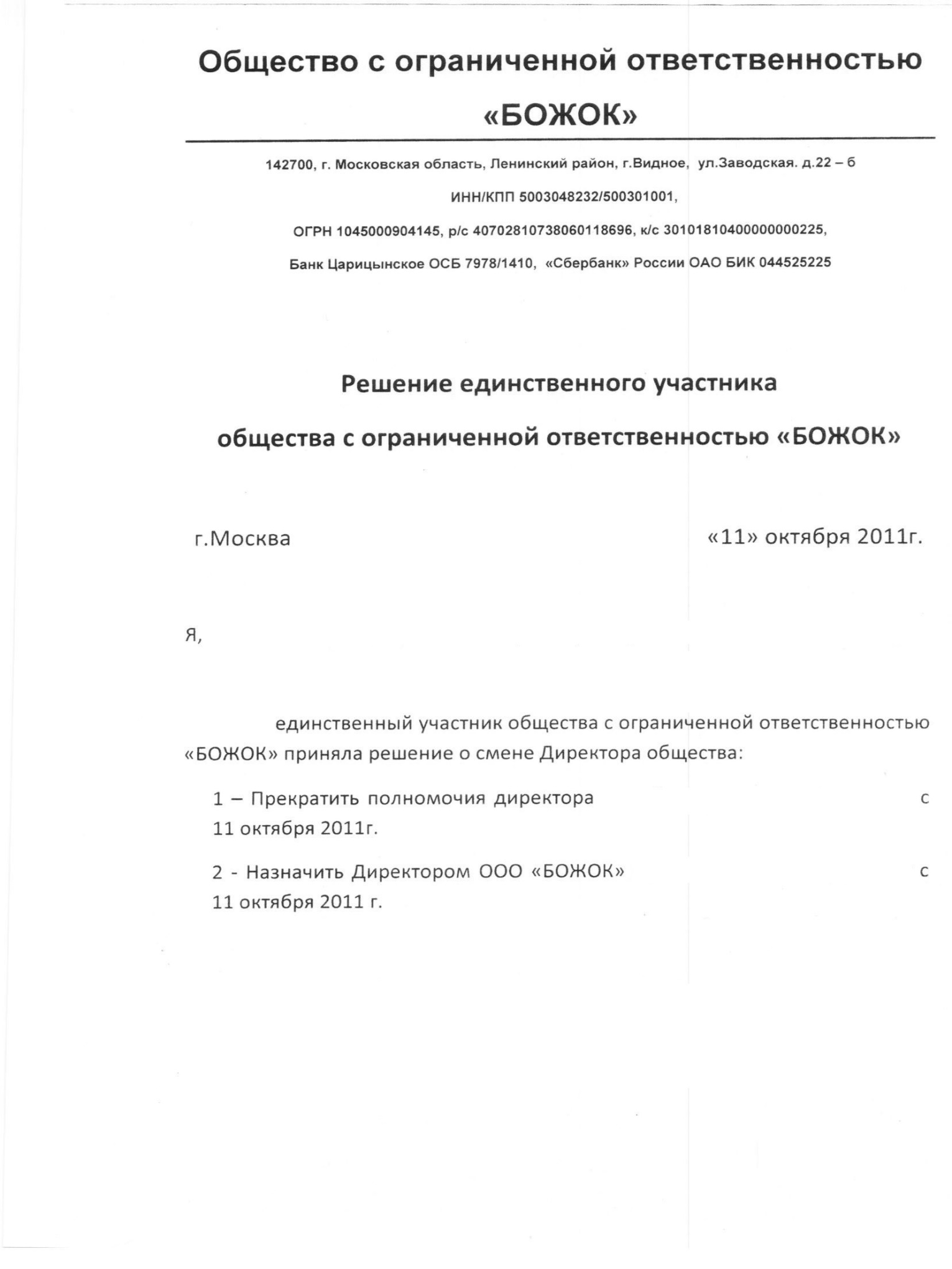 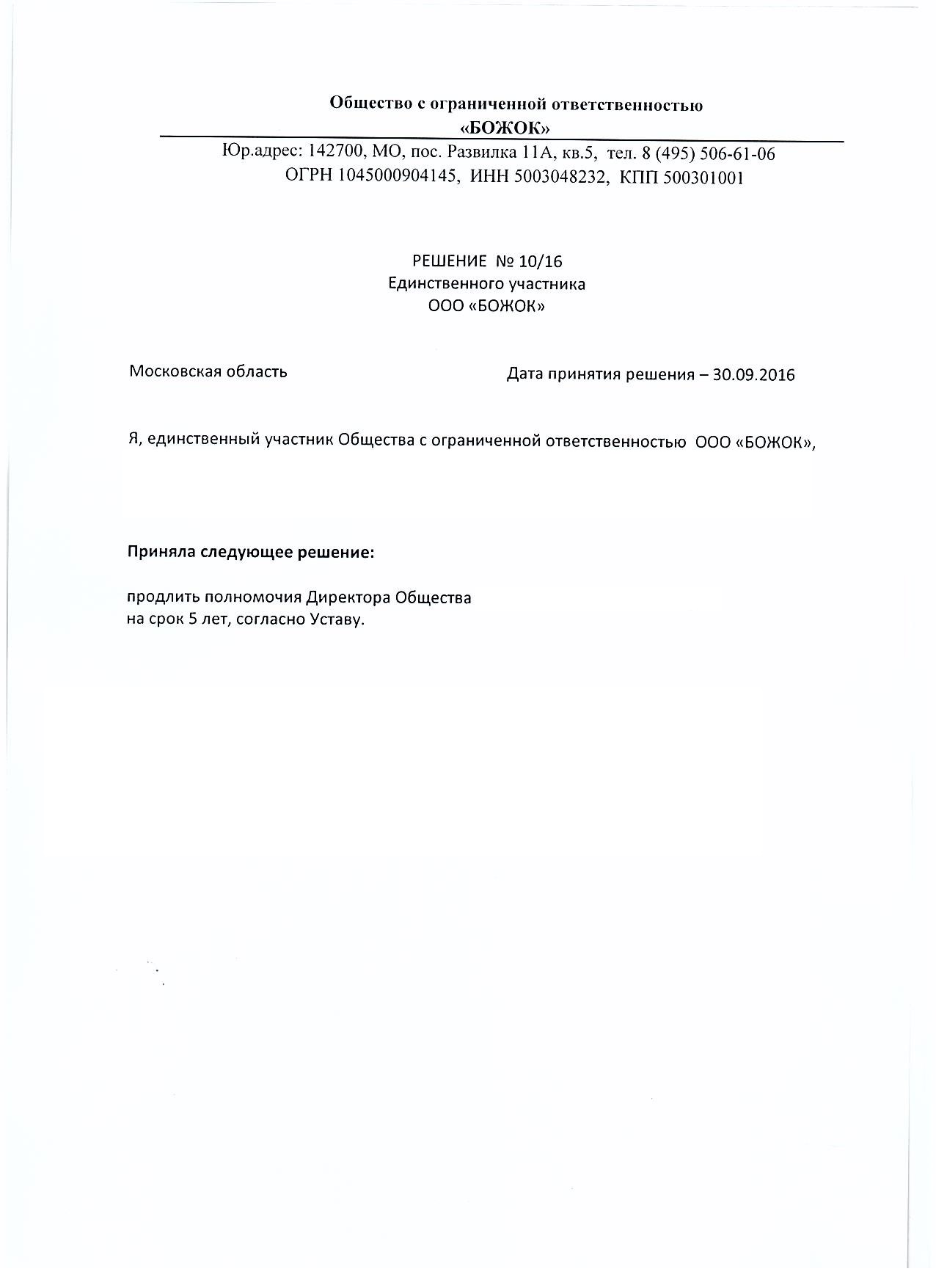 Орган по ведению реестра (организатор торгов)Министерство регионального развития Республики Алтай адрес: г. Горно-Алтайск, ул. Чаптынова, 2; e-mail: minregion@mail.ru;телефон: 8 (388 22) 2-27-79